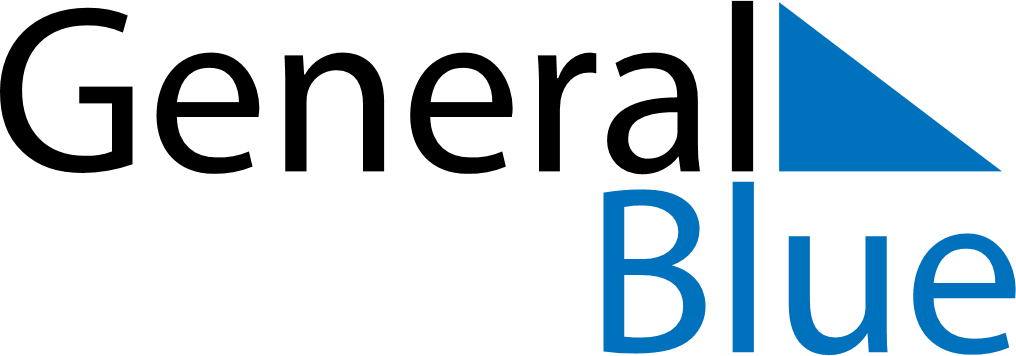 August 2025August 2025August 2025GabonGabonSundayMondayTuesdayWednesdayThursdayFridaySaturday12345678910111213141516AssumptionIndependence Day171819202122232425262728293031